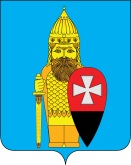 СОВЕТ ДЕПУТАТОВ ПОСЕЛЕНИЯ ВОРОНОВСКОЕ В ГОРОДЕ МОСКВЕ РЕШЕНИЕ26.05.2021 № 05/06О внесении изменений в решение Совета депутатов поселения Вороновское от 30.11.2016 г. № 12/02 «Об утверждении перечня платных услуг и их стоимости, оказываемые муниципальным бюджетным учреждением «Спортивный комплекс «Вороново» поселения Вороновское»В соответствии с Законом города Москвы от 06 ноября 2002 года № 56 «Об организации местного самоуправления в городе Москве», Уставом поселения Вороновское; Совет депутатов поселения Вороновское решил:1. В решение Совета депутатов поселения Вороновское от 30.11.2016 № 12/02 «Об утверждении перечня платных услуг и их стоимости, оказываемые муниципальным бюджетным учреждением «Спортивный комплекс «Вороново» поселения Вороновское» внести следующие изменения:1.1. приложение 1 к решению изложить в новой редакции, согласно приложения к настоящему решению.2. Настоящее решение вступает в силу с 01 июня 2021 года.3. Опубликовать настоящее решение в бюллетене «Московский муниципальный вестник» и разместить на официальном сайте администрации поселения Вороновское в информационно - телекоммуникационной сети «Интернет».4. Контроль за исполнением настоящего решения возложить на главу поселения Вороновское Царевского Е.П.Глава поселение Вороновское                                                                   Е.П. ЦаревскийПриложениек решению Совета депутатовпоселения Вороновское в городе Москвеот 26.05.2021 № 05/06Перечень платных услуг и их стоимость, оказываемые МБУ «Спортивный комплекс «Вороново» №п /пНаименование услугиСтоимость услуги (руб.)1Карате(абонемент на 8 занятий)1 500 руб.(одно занятие – 250 руб.)2Тренажерный зал(абонемент на 12 занятий)Школьники, студенты (дневное отделение)(абонемент на 12 занятий)1 500 руб.(одно занятие – 250 руб.)1 000 руб.(одно занятие – 250 руб.)3Командные занятия в игровом зале (1 час):- баскетбол- волейбол- мини-футбол- спортивные мероприятия сторонних организаций и частных лиц 1 000 руб.1 000 руб.1 000 руб.1 000 руб.4Командные занятия на мини-футбольном поле с искусственным покрытием (1 час)1 000 руб.5Занятия в зале единоборств (3-ий этаж)500 руб.(одно занятие – 1 час)6Прокат:- лыжи (1,5 часа) - коньки (1 час)- настольный теннис (1 час)400 руб.200 руб.100 руб.7Заточка коньков (1 пара)250 руб.8Секция аэробики(абонемент на 8 занятий)2 500 руб.(одно занятие – 500 руб.)9Секция боевого Самбо(абонемент на 12 занятий)2 500 руб.(одно занятие – 500 руб.)10Занятия на футбольном поле с естественным покрытием (1 час 30 мин):- футбольное поле 100х65м- 1/2 футбольного поля- 1/4 футбольного поля4 000 руб.2 000 руб.1 000 руб.11Занятия на хоккейной площадке с естественным льдом 60х30м (1 час 30 мин)7 000 руб.